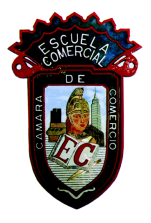 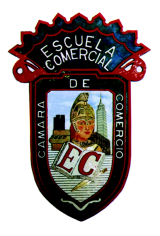 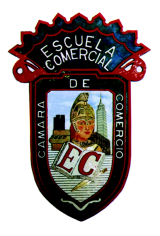 PREGUNTAS:1.- Que es la media aritmética?2.- Mencione la fórmula que se utiliza para calcular la media aritmética.3.- Que es la media geométrica?4.- Mencione la fórmula que se utiliza para calcular la media geométrica.5.- Mencione la diferencia de la media aritmética con la media aritmética ponderada.6.- Para que se utiliza la media aritmética ponderada?7.- Mencione la fórmula que se utiliza para calcular la media aritmética ponderada.8.- Que es la media armónica?9.- Para que se utiliza la media armónica?10.- Que tipos de cantidades maneja la media armónica?11.- Mencione la fórmula para calcular la media armonica.12.- Que es la mediana?13.- Para qué sirve el cálculo de la mediana?14.- Como se calcula la mediana?15.- Que es la moda?16.- Para que sirve calcular la moda?17.- Como se calcula la moda?18.- Que es el rango?19.- Mencione el cálculo del rango.20.- Para qué sirve la varianza?21.- Mencione el cálculo de la desviación estándar.Ejercicios:22.- Deseamos determinar la edad promedio de los estudiantes de una escuela a nivel licenciatura.Las edades son las siguientes: 20, 18, 19, 25, 37, 17, 4823.- Determine la media geométrica del ejercicio anterior.24.- Determine la media aritmética ponderada de la siguiente gráfica:25.- Determine la mediana de los siguientes valores:Los siguientes datos son las mediciones obtenidas de un circuito utilizado en listones se toman 
como muestras siete circuitos y sus medidas son las siguientes:11.3, 11.2, 11.5, 11.2, 11.2, 11.4, 11.5,11.126.- Determine el rango de los siguientes valores:Se han tomado como muestras las mediciones de la resistencia a la tensión de la soldadura 
usada para unir dos cables, estas son: 78.5kg, 82.4, 87.3, 78.0, 90.0, 86.5, 77.9, 94.4, 75.6, 
determine su rango o recorrido.27.- Determine la desviación absoluta media de los siguientes datos que son las concentraciones 
de plomo de algunas muestras, las que a continuación se enumeran: 18gr, 12, 21, 19, 16, 25, 2228.- Que es una variable?29.- Para que se utilizan las variables?30.- Mencione la clasificación de variables.31.- Mencione la diferencia entre la clasificación de las variables.32.- Mencione la relación de variables y distribuciones.33.- Para que se utilizan las distribuciones?34.- Mencione la clasificación de disitribuciones.35.- Mnecione la diferencia entre la clasificación de las variables.36.- Mencione la relación de la probabilidad con las variables.37.- Mencione la relación de la probabilidad con las distribuciones.38.- Que es la distribución binomial?39.- Para que se utiliza la distribución binomial?40.- Mencione la fórmula de la distribución binomial.41.- Como se relaciona la probabilidad con la distribución binomial?42.- Como se utiliza la formula de combinación en una distribución binomial?43.- Que es la distribución poisson?44.- Por que se llama asi?45.- Para que se utiliza la distribución poisson?46.- Mencione la fórmula de la distribución poisson?47.- Como se relaciona la probabilidad con la distribución poisson?48.- Que es la distribución normal?49.- Para que se utiliza la distribución normal?50.- Mencione la fórmula de la distribución normal?51.- Que es la distribución hipergeometrica?52.- Para que se utiliza la distribución hipergeometrica?53.- En que tipos de ejemplos se utiliza la distribución hipergeometrica?54.- Se pide estudiar temas pasados para la elaboración de la distribución hipergeometrica:
       Media
       Moda
       Rango       Esperanza matemática55.- Mencione y explique los signos de operación.56.- Que es la probabilidad?57.- Mencione y explique los signos de relación. 58.- Que es el reparto proporcional?59.- Que es la desviación estándar?60.- Para que sirve la desviación estándar?61.- Como se calcula la desviación estándar?62.- Que es el coeficiente de variación?63.- Como se calcula el coeficiente de variación?64.- Se pide calcular el coeficiente de variación sobre el siguiente ejemplo:En 6 sábados consecutivos un operador de taxis recibió 9, 7, 8, 10, 13, y 7 llamadas a su sitio
para su servicio.65.- Para que nos sirve la variable Z?66.- Como se calcula la variable Z?67.- Se pide calcular la variable Z sobre el siguiente ejemplo:Supongamos un conjunto de personas con edad promedio 20 años y desviación estándar 3,86. Nuestro valor de interés (x) es 30 años. 68.- Sobre el siguiente ejemplo se pide calcular el porcentaje de probabilidad, utilizando la tabla 
de distribución normal.La media de los pesos de 5000 estudiantes de un colegio es 80 kg y la desviación típica 3 kg. 
Suponiendo que los pesos se distribuyen normalmente, “hallar cuántos estudiantes” pesan 
menos de 75 kg.69.- Que es una combinación?70.- Que es una permutación?71.- Diferencia entre combinación y permutación?72.- Mencione los tipos de combinación.73.- Mencione los tipos de permutación.74.- Escriba la fórmula para calcular la combinación con sus diferentes tipos.75.- Escriba la fórmula para calcular la permutación con sus diferentes tipos.76.- Que es la esperanza matemática?77.- Para que se utiliza la esperanza matemática?78.- Mencione algún ejemplo real de esperanza matemática utilizando el porcentaje de        probabilidad.MATERIA:  MATEMÁTICAS VGRUPOS: 53 – B / 83 – A FECHA: ENERO / 2018 PROFESOR:  ENRIQUE LÓPEZMATERIANUMERO CREDITOSCALIFICACIÓNMetodología de la investigación890.5Matemáticas I10100.0Programación881.0Química1078.0Dibujo4100.0Economía884.0